Экскурсионные  туры в Чехию  с перелетом из МосквыСтоимость тура включает: Перелет регулярными рейсами Трансфер аэропорт – отель – аэропорт;·         Проживание в отеле; ·         Питание: RO — без питания, СВ — континентальный завтрак, ВВ — завтрак буфет, НВ — полупансион, HBT — полупансион с лечением; Медицинская страховка для туристов в возрасте от 0 до 65 лет;Страхование отмены поездки, сумма покрытия до 1000 евро/чел.
Если стоимость тура превышает 1000 евро и туристы хотят застраховаться на полную стоимость, то страховка от невыезда оформляется за дополнительную плату – 2,5 % от полной стоимости тура.В подарок экскурсия по Карловым Варам.Дополнительно оплачивается: Оформление шенгенской визы – 90 евро;Доплата за медицинскую страховку для туристов в возрасте от 66 до 80 лет – 1 евро с человека в день, старше 81 года – 2 евро с человека в день;Доплата за трансфер за 1 человека – 60 евро;По желанию дополнительные экскурсии, цена в евро с человека:ЗаездыНазвание тураЦена от Цена от Спецпредложения и акции по отдыху в ЧехииСпецпредложения и акции по отдыху в ЧехииСпецпредложения и акции по отдыху в ЧехииСпецпредложения и акции по отдыху в Чехии02.06.15 –
27.10.15  556-8. Прага Экспресс, 3-12 н., а/к CSA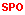 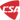 271 €01.10.15 –
24.11.15    588-5. Royal Court Boutique Hotel and SPA 4* (Pr.2), 3–12 н., а/к CSA 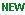 302 €02.09.15 –
15.10.15  586-5. Осень в Праге, 2–12 н., а/к CSA256 €02.09.15 –
15.10.15  587-5. Осень в Карловых Варах, 7, 10, 14, 21н., через Прагу, а/к CSA Индивидуальный трансфер в подарок 407 €01.09.15 –
21.12.15  589. Карловы Вары, Dvorak 4* (Nonrefundable) 7-21 н., через Прагу, а/к CSA. Индивидуальный трансфер в подарок 852 €01.11.15 –
17.12.15  588. Карловы Вары, Dvorak 4* (Nonrefundable) 7-21 н., прямой перелет, а/к CSA937 €Туры в Чехию на Ноябрьские праздникиТуры в Чехию на Ноябрьские праздникиТуры в Чехию на Ноябрьские праздникиТуры в Чехию на Ноябрьские праздники31.10.15 –
04.11.15Ноябрьские праздники в Праге, 3–12 н., а/к CSA. Индивидуальный трансфер в подарок 343 €Новый год 2016 в ЧехииНовый год 2016 в ЧехииНовый год 2016 в ЧехииНовый год 2016 в Чехии27.12.15 –
04.01.16Новый год и каникулы в Праге, 3–12 н., а/к CSA. Индивидуальный трансфер в подарок 365 €27.12.15 –
04.01.16Новый год и каникулы в Карловых Варах, 7, 10, 14, 21 н., через Прагу, а/к CSA. Индивидуальный трансфер в подарок 577 €27.12.15 –
03.01.16Новый год и каникулы в Карловых Варах, 14 н., прямой перелет, а/к CSA724 €27.12.15 –
03.01.16Новый год и каникулы в Марианских Лазнях. 14 н., через Карловы Вары, а/к CSA1037 €27.12.15 –
04.01.16Новый год и каникулы в Марианских Лазнях, 7, 10 ,14, 21 н., через Прагу, а/к CSA. Индивидуальный трансфер в подарок 583 €27.12.15 –
04.01.16Новый год и каникулы во Франтишковых Лазнях, 7, 10, 14, 21н., через Прагу, а/к CSA747 €27.12.15 –
03.01.16Новый год и каникулы во Франтишковых Лазнях, 14 н., через Карловы Вары, а/к CSA920 €27.12.15 –
03.01.16Новый год и каникулы в Яхимове, 14 н., через Карловы Вары, а/к CSA1092 €27.12.15 –
04.01.16Новый год в Яхимове, 7, 10, 14, 21н., через Прагу, а/к CSA752 €Экскурсионные туры по ЧехииЭкскурсионные туры по ЧехииЭкскурсионные туры по ЧехииЭкскурсионные туры по Чехии28.07.14 –
24.03.16Прага. Практично, 3–12 н., а/к CSA. Индивидуальный трансфер в подарок 308 €01.02.15 –
23.03.16Прага. Практично, 3–12, а/к Аэрофлот. Индивидуальный трансфер в подарок 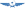 362 €29.03.15 –
23.03.16Прага. Практично, 3–12, а/к Трансаэро. Индивидуальный трансфер в подарок 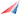 340 €10.09.15 –
25.03.16Просто Прага, 3–12 н., без перелета33 €06.01.15 –
04.12.15Просто Прага, 3–12 н., ж/д переезд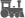 499 €28.07.15 –
26.12.15Чешский Крумлов, 2–12 ночей, без трансферов, а/к CSA305 €14.05.15 –
30.11.15Чешский Крумлов, 2–10 н., без перелета и трансфера55 €Комбинированные туры 2015Комбинированные туры 2015Комбинированные туры 2015Комбинированные туры 201504.02.15 –
31.12.15Прага (4, 5 н.) — Вена (3 н.), а/к CSA + а/к Трансаэро515 €04.03.15 –
31.12.15Прага (3,4 н.) — Вена (2 н.) — Братислава (2 н.), а/к CSA + а/к Трансаэро578 €26.05.15 –
27.03.16Прага (5 н.) — Week-end в Париже (1 н.), а/к CSA466 €26.09.14 –
22.10.15Будапешт (3 н.) — Прага (3 н.), Вена, а/к Wizz Air и а/к CSA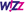 445 €18.01.15 –
31.12.15Прага (3 н.) — Вена (3 н.) — Будапешт (4 н.), а/к CSA и а/к Wizz Air582 €26.09.14 –
31.12.15Прага (4, 3 н.), Вена — Будапешт (3 н.), 6, 7 н., а/к CSA и а/к Wizz Air434 €31.03.15 –
13.10.15Прага (7 н.) — Карловы Вары (7 н.), а/к CSA586 €04.04.15 –
24.03.16Прага (3 н.) — Карловы Вары (4–21 н.), а/к CSA467 €17.05.15 –
19.10.15Прага (4 н.) — Чешский Крумлов (3 н.), а/к CSA594 €10.10.15 –
13.12.15Прага (4 н.) — Берлин (4 н.), а/к CSA + а/к S7670 €26.05.15 –
22.03.16Прага (5 н.) — Week-end в Швейцарии (2 н.), а/к CSA567 €15.02.14 –
24.03.16Прага (6, 7 н.) — Мюнхен (1 н.), а/к CSA487 €Туры в Чехию с лечениемТуры в Чехию с лечениемТуры в Чехию с лечениемТуры в Чехию с лечением01.09.15 –
29.11.15Карловы Вары, 7, 10, 14, 21 н., Осень, прямой перелет, а/к CSA501 €03.12.15 –
24.03.16Карловы Вары, 7, 10, 14, 21 н., Зима-весна, прямой перелет, а/к CSA535 €01.06.15 –
31.08.15Карловы Вары. Удобно и выгодно! Лето, 7, 10, 14, 21 н., через Прагу, а/к CSA. Индивидуальный трансфер в подарок 477 €01.09.15 –
30.11.15Карловы Вары. Удобно и выгодно! Осень, 7, 10, 14, 21 н., через Прагу, а/к CSA. Индивидуальный трансфер в подарок 435 €01.09.15 –
30.11.15Карловы Вары. Удобно и выгодно! Осень, 9, 11, 12, 13 н., через Прагу, а/к CSA. Индивидуальный трансфер в подарок 469 €01.12.15 –
20.03.16Карловы Вары. Удобно и выгодно! Зима-весна, 7, 10, 14, 21 н., через Прагу, а/к CSA. Индивидуальный трансфер в подарок 439 €01.12.15 –
18.03.16Карловы Вары. Удобно и выгодно! Зима-весна, 9, 11, 12, 13 н., через Прагу, а/к CSA. Индивидуальный трансфер в подарок 474 €01.09.15 –
30.11.15Карловы Вары. Удобно и выгодно! Осень, 7, 10, 14, 21 н., через Прагу, а/к Аэрофлот. Индивидуальный трансфер в подарок 490 €01.09.15 –
30.11.15Карловы Вары. Удобно и выгодно! Осень, 9, 11, 12, 13 н., через Прагу, а/к Аэрофлот. Индивидуальный трансфер в подарок 525 €01.12.15 –
19.03.16Карловы Вары. Удобно и выгодно! Зима-весна, 7, 10, 14, 21 н., через Прагу, а/к Аэрофлот. Индивидуальный трансфер в подарок 490 €01.12.15 –
17.03.16Карловы Вары. Удобно и выгодно! Зима-весна, 9, 11, 12, 13 н., через Прагу, а/к Аэрофлот. Индивидуальный трансфер в подарок 525 €01.09.15 –
30.11.15Карловы Вары. Удобно и выгодно! Осень, 7, 10, 14, 21 н., через Прагу, а/к Трансаэро. Индивидуальный трансфер в подарок 490 €01.09.15 –
30.11.15Карловы Вары. Удобно и выгодно! Осень, 9, 11, 12, 13 н., через Прагу, а/к Трансаэро. Индивидуальный трансфер в подарок 525 €01.12.15 –
19.03.16Карловы Вары. Удобно и выгодно! Зима-весна, 7, 10, 14, 21 н., через Прагу, а/к Трансаэро. Индивидуальный трансфер в подарок 490 €01.12.15 –
17.03.16Карловы Вары. Удобно и выгодно! Зима-весна, 9, 11, 12, 13 н., через Прагу, а/к Трансаэро. Индивидуальный трансфер в подарок 525 €01.09.15 –
30.11.15Карловы Вары, Осень, 7, 10, 14, 21 н., без перелета125 €01.09.15 –
30.11.15Карловы Вары, Осень, 9, 11, 12, 13 н., без перелета161 €01.12.15 –
29.02.16Карловы Вары, Зима, 7, 10, 14, 21 н., без перелета135 €01.12.15 –
29.02.16Карловы Вары, Зима, 9, 11, 12, 13 н., без перелета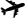 161 €06.01.15 –
04.12.15Карловы Вары, 7-21 н., через Прагу, ж/д переезд644 €01.09.15 –
30.11.15Марианские Лазне. Удобно и выгодно! Осень, 7, 10 ,14, 21 н., через Прагу, а/к CSA. Индивидуальный трансфер в подарок 433 €01.09.15 –
30.11.15Марианские Лазне. Удобно и выгодно! Осень, 9, 11, 12, 13 н., через Прагу, а/к CSA. Индивидуальный трансфер в подарок 460 €01.12.15 –
20.03.16Марианские Лазне. Удобно и выгодно! Зима-весна, 7, 10 ,14, 21 н., через Прагу, а/к CSA. Индивидуальный трансфер в подарок 433 €01.12.15 –
18.03.16Марианские Лазне. Удобно и выгодно! Зима-весна, 9, 11, 12, 13 н., через Прагу, а/к CSA. Индивидуальный трансфер в подарок 460 €01.09.15 –
29.11.15Марианские Лазне. Осень, 7, 10, 14, 21 н., через Карловы Вары, а/к CSA532 €03.12.15 –
24.03.16Марианские Лазне. Зима-весна, 7, 10, 14, 21 н., через Карловы Вары, а/к CSA533 €01.09.15 –
30.11.15Марианские Лазне. Удобно и выгодно! Осень, 7,10,14,21 н., через Прагу, а/к Аэрофлот. Индивидуальный трансфер в подарок 473 €01.09.15 –
16.10.15Марианские Лазне. Удобно и выгодно! Осень, 9, 11, 12, 13 н., через Прагу, а/к Аэрофлот. Индивидуальный трансфер в подарок 500 €01.12.15 –
19.03.16Марианские Лазне. Удобно и выгодно! Зима-весна, 7,10,14,21 н., через Прагу, а/к Аэрофлот. Индивидуальный трансфер в подарок 473 €01.12.15 –
17.03.16Марианские Лазне. Удобно и выгодно! Зима-весна, 9, 11, 12, 13 н., через Прагу, а/к Аэрофлот. Индивидуальный трансфер в подарок 500 €01.09.15 –
30.11.15Марианские Лазне. Удобно и выгодно! Осень, 7, 10, 14, 21 н., через Прагу, а/к Трансаэро. Индивидуальный трансфер в подарок 473 €01.09.15 –
30.11.15Марианские Лазне. Удобно и выгодно! Осень, 9, 11, 12, 13 н., через Прагу, а/к Трансаэро. Индивидуальный трансфер в подарок 547 €01.12.15 –
19.03.16Марианские Лазне. Удобно и выгодно! Зима-весна, 7, 10, 14, 21 н., через Прагу, а/к Трансаэро. Индивидуальный трансфер в подарок 473 €01.12.15 –
17.03.16Марианские Лазне. Удобно и выгодно! Зима-весна, 9, 11, 12, 13 н., через Прагу, а/к Трансаэро. Индивидуальный трансфер в подарок 500 €01.09.15 –
30.11.15Марианские Лазне, Осень, 7, 10, 14, 21 н., без перелета100 €01.09.15 –
17.10.15Марианские Лазне, Осень, 9, 11, 12, 13 н., без перелета128 €23.03.15 –
04.12.15Марианские Лазне, 7-21 н., через Прагу, ж/д переезд699 €16.07.15 –
27.02.16Франтишковы Лазне, 7-14 н., через Карловы Вары, а/к CSA614 €28.07.15 –
28.02.16Франтишковы Лазне. Удобно и выгодно! 7-21 н., через Прагу, а/к CSA578 €19.07.15 –
28.02.16Франтишковы Лазне. Удобно и выгодно, 7-21 н., через Прагу, а/к Трансаэро622 €30.07.15 –
28.02.16Франтишковы Лазне. Удобно и выгодно! 7-21 н., через Прагу, а/к Аэрофлот622 €27.03.14 –
27.02.16Франтишковы Лазне, 7–21 н., без перелета209 €16.07.15 –
24.03.16Яхимов, 7-21 н., через Карловы Вары, а/к CSA724 €28.07.15 –
20.03.16Яхимов. Удобно и выгодно! 7-21 н., через Прагу, а/к CSA644 €19.07.15 –
19.03.16Яхимов. Удобно и выгодно! 7-21 н., через Прагу, а/к Трансаэро684 €30.07.15 –
19.03.16Яхимов. Удобно и выгодно! 7-21 н., через Прагу, а/к Аэрофлот684 €28.03.14 –
31.03.16Яхимов, 7–21 н., без перелета301 €06.01.15 –
04.12.15Яхимов, 7-21 н., через Прагу, ж/д переезд699 €28.07.15 –
26.12.15Подебрады. Удобно и выгодно! 7-21 н., через Прагу, а/к CSA474 €30.07.15 –
17.12.15Подебрады. Удобно и выгодно! 7-21 н., через Прагу, а/к Аэрофлот514 €19.07.15 –
23.12.15Подебрады. Удобно и выгодно! 7-21 н., через Прагу, а/к Трансаэро514 €29.05.15 –
04.12.15Подебрады, 7-21 н., через Прагу, ж/д переезд750 €23.05.14 –
30.11.15Подебрады, 7–21 н., без перелета155 €03.03.15 –
17.10.15Лугачевице, 7-21 н., через Вену, а/к Трансаэро770 €14.05.15 –
20.10.15Лугачевице, 7-21 н., через Вену, а/к Austrian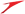 738 €03.03.15 –
07.12.15Лугачевице, 7-21 н., без перелета318 €28.07.15 –
17.12.15Теплице. Удобно и выгодно! 7-21 н., через Прагу, а/к CSA651 €30.07.15 –
17.12.15Теплице. Удобно и выгодно! 7-21 н., через Прагу, а/к Аэрофлот691 €19.07.15 –
17.12.15Теплице. Удобно и выгодно! 7-21 н., через Прагу, а/к Трансаэро691 €05.05.15 –
15.12.15Теплице, 7-21 н., без перелета326 €06.01.15 –
04.12.15Теплице, 7-21 н., через Прагу, ж/д переезд798 €16.07.15 –
22.12.15Константиновы Лазне, 7, 10, 14, 21 н., через Карловы Вары, а/к CSA671 €28.07.15 –
24.12.15Константиновы Лазне. Удобно и выгодно! 7-21 н., через Прагу, а/к CSA573 €19.07.15 –
23.12.15Константиновы Лазне. Удобно и выгодно, 7-21 н., через Прагу, а/к Трансаэро613 €30.07.15 –
17.12.15Константиновы Лазне. Удобно и выгодно! 7-21 н., через Прагу, а/к Аэрофлот613 €22.04.15 –
18.12.15Константиновы Лазне, 7–21 н., без перелета209 €